Συνέχεια Δραστηριοτήτων από το:ΠΑΣΧΑΛΙΝΟ ΔΙΑΔΡΑΣΤΙΚΟ  ΠΑΡΑΜΥΘΙ ΤΕΧΝΗΣ ΓΙΑ ΝΗΠΙΑ«ΤΟ ΑΒΓΟ ΜΕ ΤΑ 9 ΣΤΡΩΜΑΤΑΚΙΑ». Ας δημιουργήσουμε το δικό μας βιβλιαράκι Τέχνης!Πάμε παιδιά!!Βάλτε σε μια σειρά όλες τις εργασίες με τα αβγά που ζωγραφίσατε. Ανοίξτε με την βοήθεια των γονιών σας δυο μικρές τρύπες στο πλάι των χαρτιών για να δέσουμε τις εργασίες μας σ' ένα μικρό βιβλιαράκι.Μπορείτε  να περάσετε μέσα από τις τρύπες κορδέλες, κλωστές  ή τα μαρτάκια σας αν ακόμα τα έχετε!Όταν θέλετε και έχετε χρόνο πάρτε στα χέρια το βιβλιαράκι Τέχνης σας και αφηγηθείτε κοιτώντας τις ζωγραφιές σας τις περιπέτειες του μικρού αβγού στον μπαμπά, στην μαμά, στ' αδερφάκια σας! Όταν τελειώσετε με την αφήγηση , καθίστε αναπαυτικά σ' έναν καναπέ , πάρτε στα χέρια σας το βιβλιαράκι και σκεφτείτε μια δική σας ιστορία! Μπορείτε να την υπαγορεύσετε στους γονείς σας και να την εικονογραφήσετε!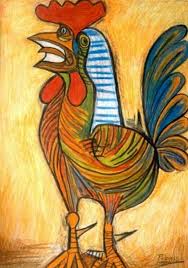 